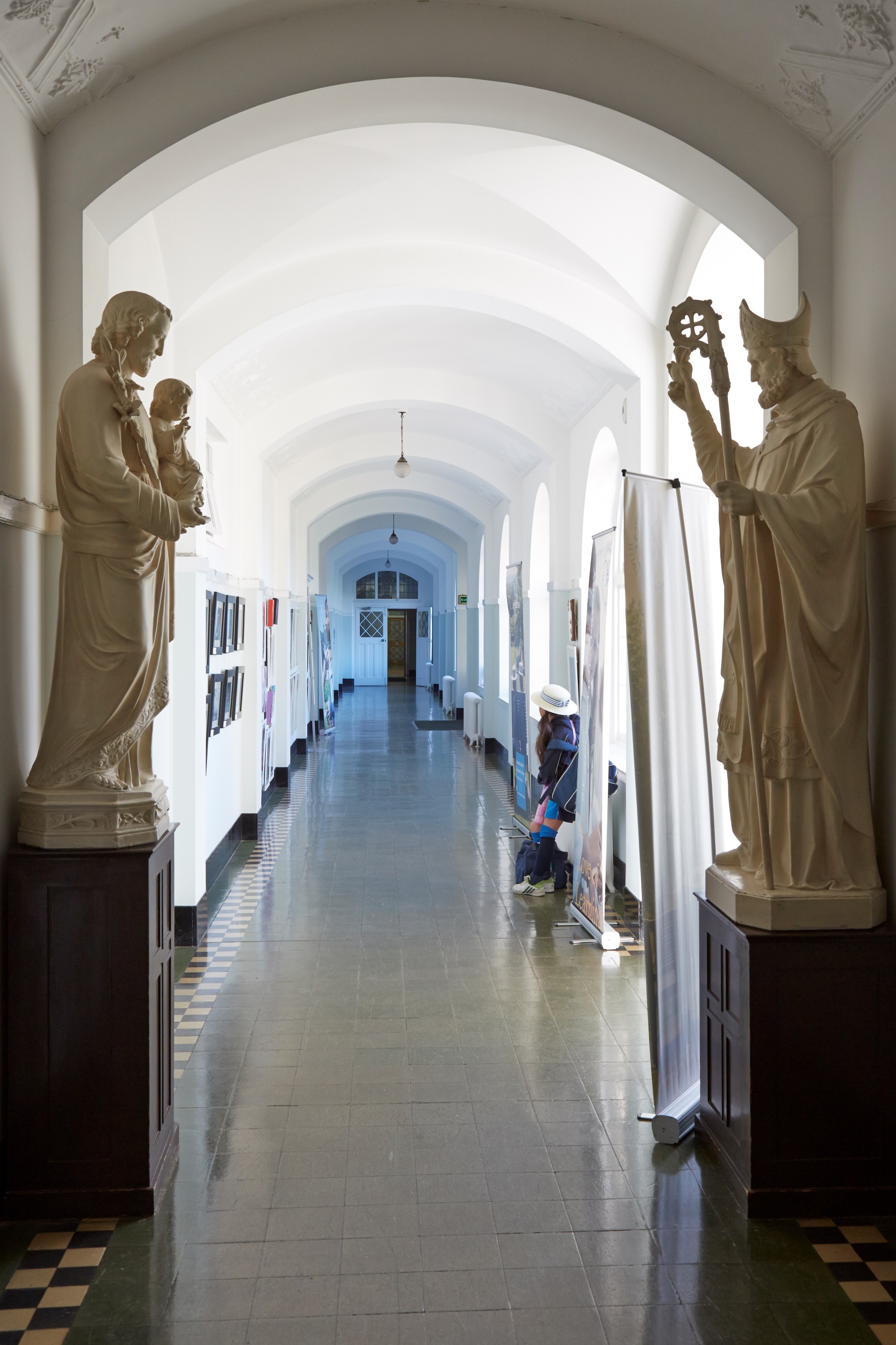 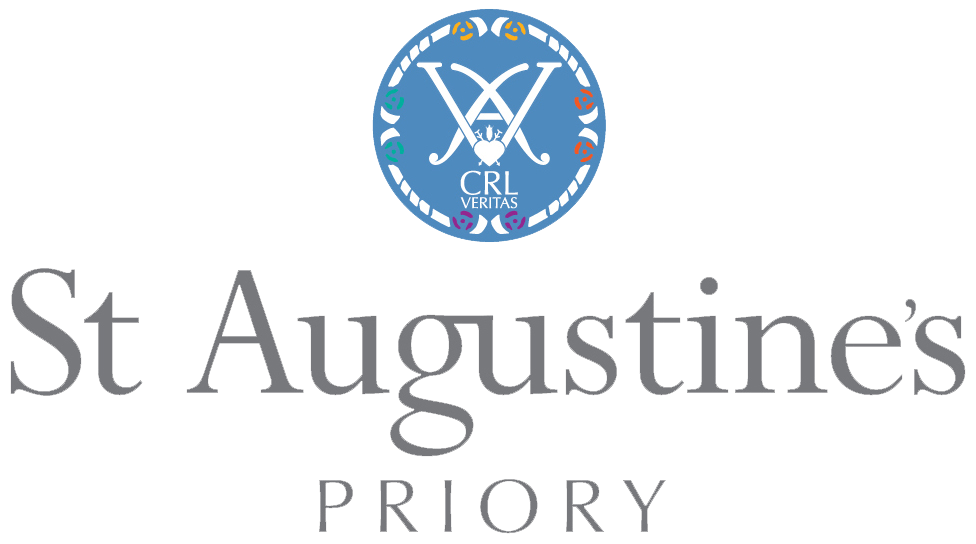 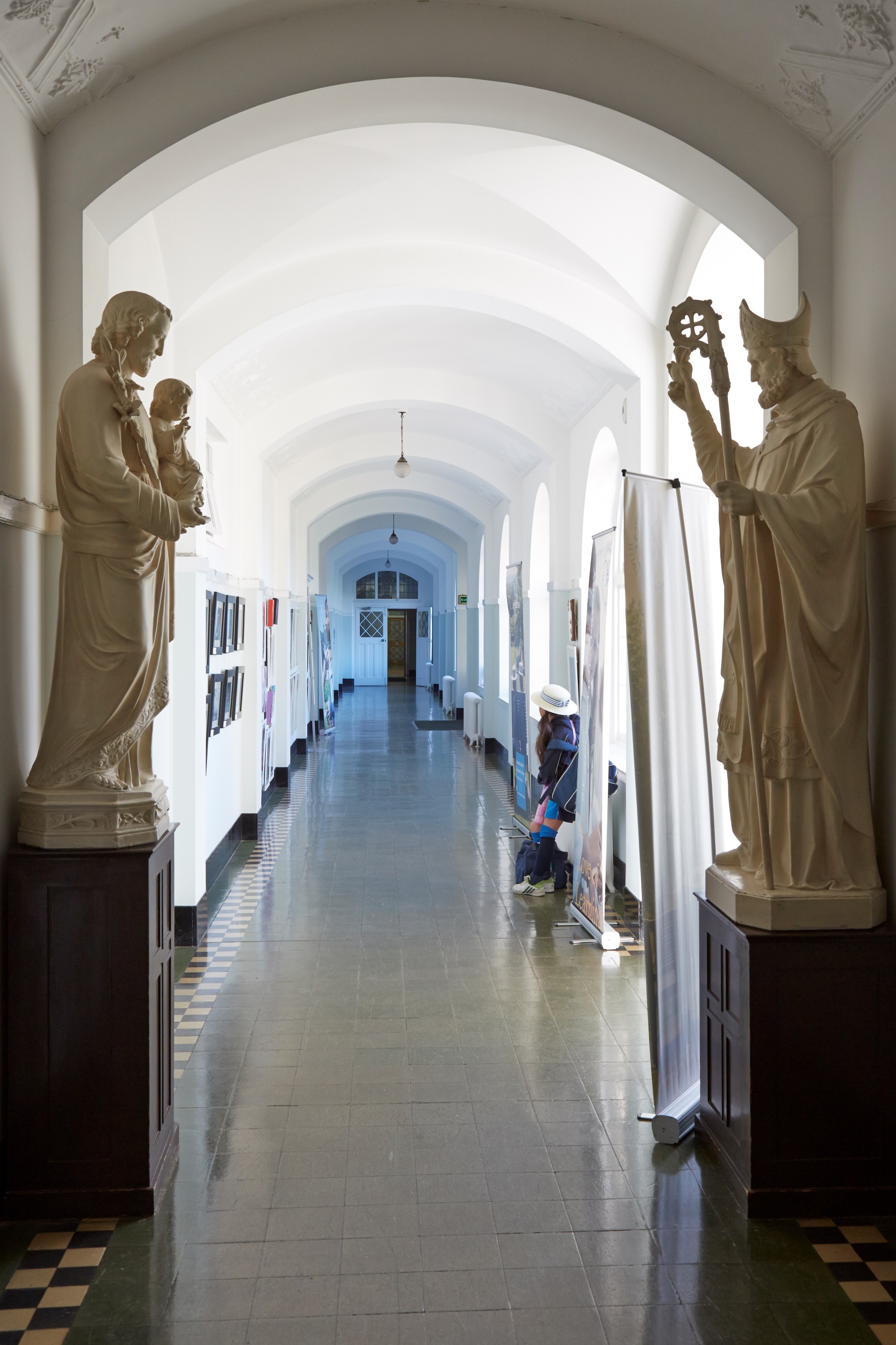 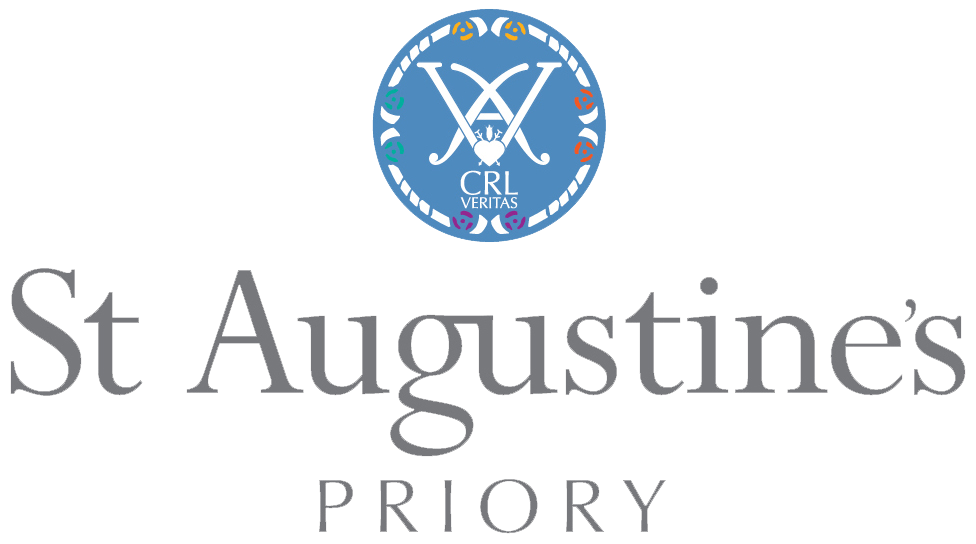 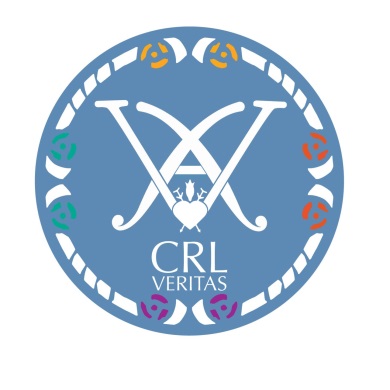 Pathways ProgrammeBeyond Upper IV …2014-15

… A Guide to Your GCSE ChoicesCONTENTSGCSE:  Making the Right ChoicesMaking the right choice of subjects for GCSE is very important.  It is your first step towards the world of careers and work.  You need to read this booklet and think about it carefully, then get advice from your teachers and discuss your ideas at home.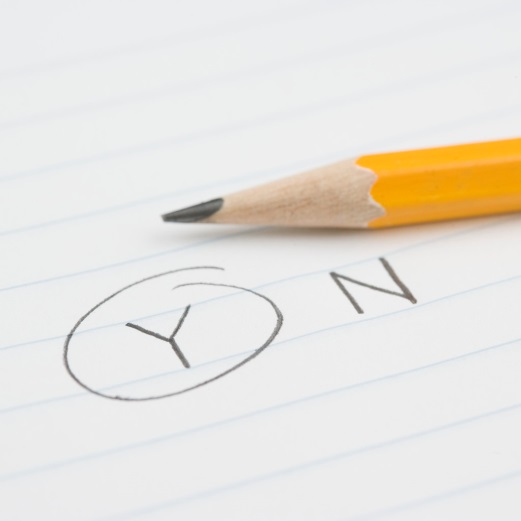 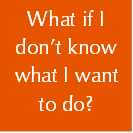 Some of you will already have a clear idea of what you would like to do later in life, but most of you will not.  Throughout your Upper IVth year at St Augustine’s Priory, as part of our Pathways Programme, you will attend various events such as Careers Day and Insight into Industry Day which are all designed to help you make the right choices. You do not need to be sure what you want to do yet, but you can start to think about different types of careers and narrow them down to certain areas that may suit you.GCSE stands for General Certificate of Secondary Education.  The important word here is ‘General’.  The aim of these courses is to give you a good solid understanding of the subjects you study and to give you something to build on for the future when you are in the Sixth Form and then at University.  They are the beginning of your educational journey towards being an independent adult, earning your own living, contributing to society and developing as a person.     It is important to remember that what you do now can affect your future. When you choose GCSEs you need to think about two factors.  First of all yourself now, your skills, talents, interests and ambitions, and secondly, the skills you might need in the future in your career.  This is why it is important to have a balanced combination of subjects which will provide you with a wide range of skills and knowledge.  For example, you may think you would like to be a doctor; so it makes sense for you to aim towards the Triple Award Science International General Certificate of Secondary Education (IGCSE).  But if you think about the work doctors do, it is not all scientific.  They need to be able to deal with people effectively, they need to be able to draw clear conclusions from what they read, and they need to be sensitive and caring.  And so you can see that there are things to be learnt from subjects like History, Art, Drama and English Literature for example, that could also be important in helping patients.  The same is true for almost any profession. Just talk to your parents about all the skills they have developed to enable them to be able to do their work. Remember, the key to all this is knowing yourself well and being realistic.In addition to Religious Studies, English Language and Literature, Mathematics and Science you should do at least one language, one humanities and one arts subject; then you should choose the remaining subject based on your interests and skills.  Most girls will do the five core subjects (including Double or occasionally Single Award Science) and four options, but if it is felt that the Triple Science pathway is appropriate for you, then you will only take an additional three options (see GCSEs at a Glance document). This booklet gives you information about each subject.  It will tell you what the course involves, how many parts there are to the exam and what controlled assessment (for which preparation and the task are performed under exam conditions) is involved. It will also tell you some of the other skills you can develop through learning that particular subject.  Now read on….As you will already know, new specifications for GCSEs are being introduced; as well as a new 1-9 grading system. The new GCSEs will be graded 1 to 9, with 9 being the top grade.The first subjects changing over to the new system are English Language, English Literature and Mathematics whose new courses have started this year and the first examinations for these courses will take place during the summer of 2017. All other subjects will be moving to new specifications in September 2016 with first examinations being taken in 2018. Your daughters will therefore be sitting the first round of these new GCSEs.Please note that as well as following AQA, Edexcel and OCR examination boards, some departments choose to teach the International GCSE (IGCSE) such as Science and Modern Foreign Languages. More information on these can be found on the subject pages of this booklet.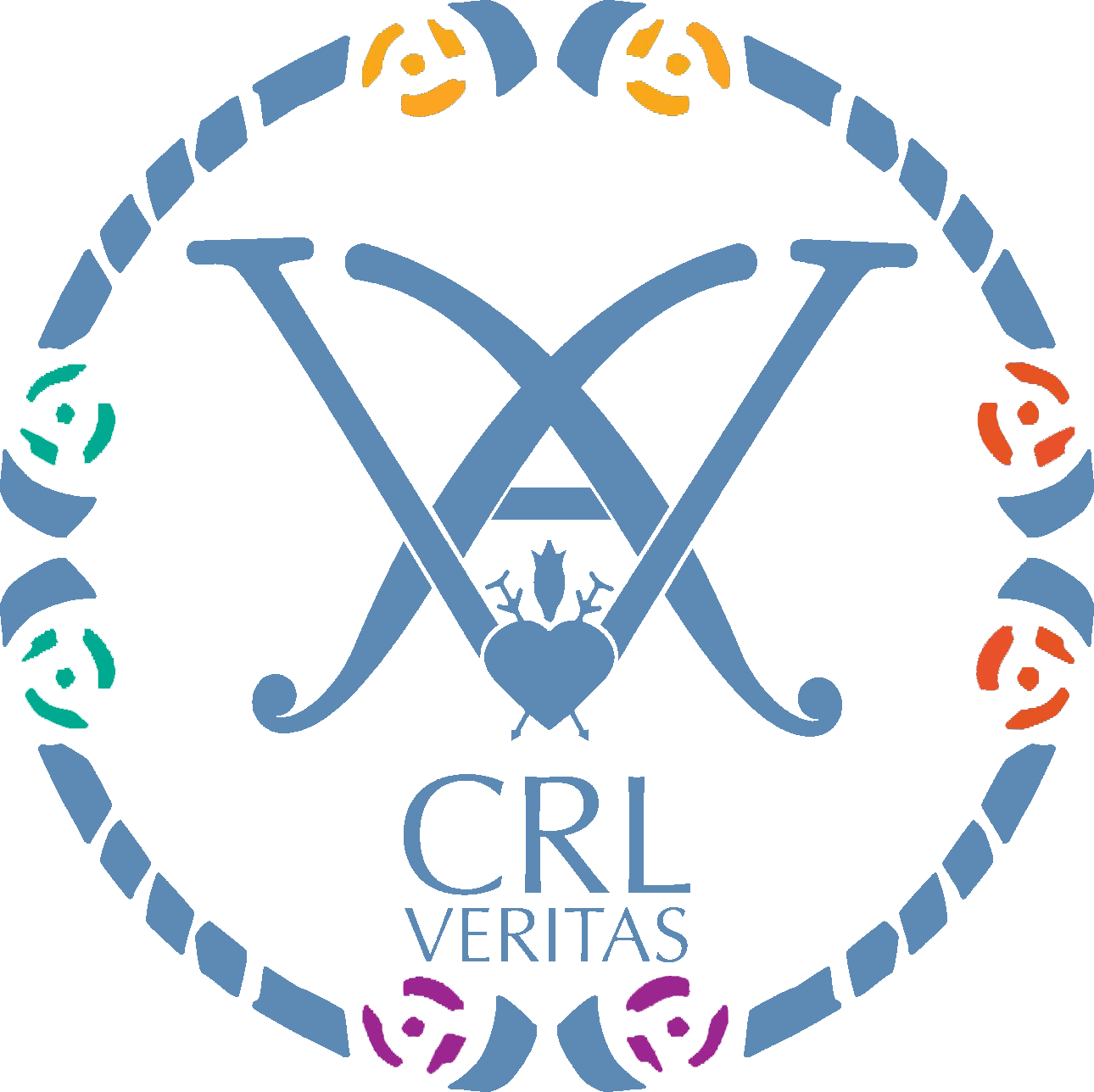 Core Subjects                                     Religious Studies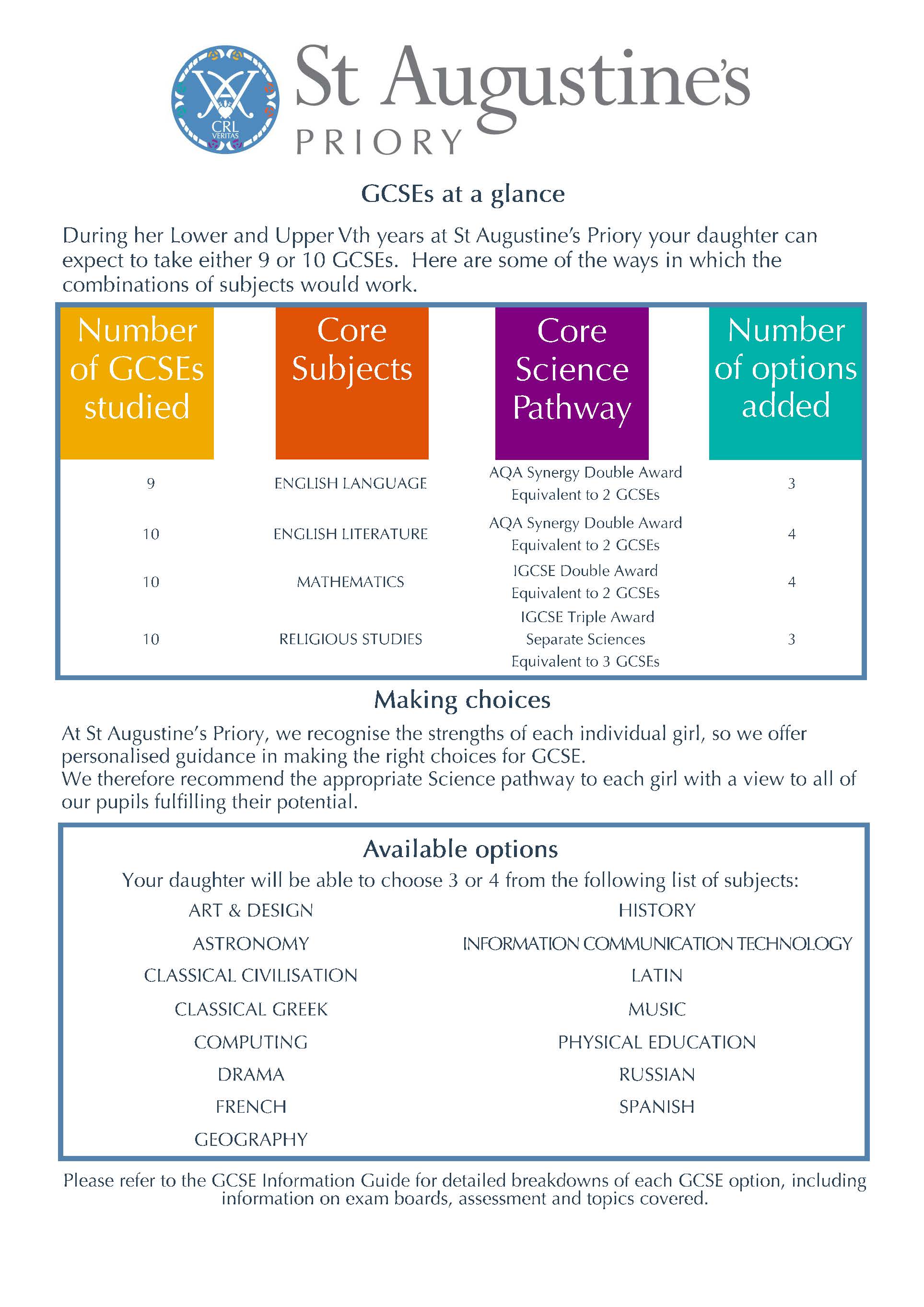 Important note At the time of going to press, the new specifications for first teaching in 2016 are still in draft form and have yet to be approved by Ofqual (Office of Qualifications and Examinations Regulation.) It is hoped the final specifications will be published by December 2015. 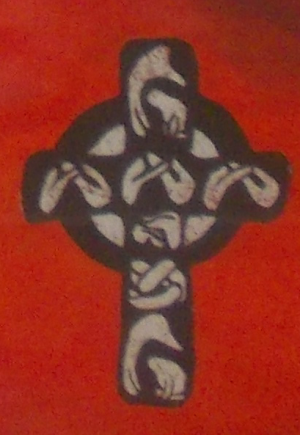 The details outlined below are based on the DfE (Department for Education) and Ofqual criteria for the new GCSE in Religious Studies.Why Religious Studies?By studying Religious Studies you can develop your interest in, and enthusiasm for, the study of religion, and relate it to the wider world. You will be given the opportunity to explore Christian beliefs and reflect on fundamental questions, intellectually and personally.  You will be able to reflect on and develop your own values, opinions and attitudes in light of your learning.Why is it useful?  Religious Studies offers students the opportunity to develop their spiritual and moral education.  It also enhances their personal, social and cultural development.  The subject gives them the opportunity to think about the impact religion has on all aspects of life today and gives them the tools to ask questions about their own understanding of the world.How am I assessed?The new GCSE will be linear, this means that all exams will be sat at the end of Upper V. As yet we do not know the length of the exams or how many. However, it is thought there will be two separate papers lasting either 1 hour 45 mins or 2 hours. Again, this will be decided once the specifications have been approved.When will I be assessed?At the end of Upper V.Which syllabus is it?Currently we follow the Edexcel Religious Studies Long course 2RS01. It has yet to be decided which specification we will follow. As a Catholic School, we will be advised by the Bishops’ Conference when making that decision.The new new overall subject content will be divided into two parts:Part 1: Study of Religions – we will study Catholic Christianity and one other religion.Part 2: Thematic studies – this will be based on textual studies and/or Religious, philosophical and ethical studies in the modern worldWhat other skills will I develop?Religious Studies will give you the opportunity to develop your own sense of curiosity and enquiry.  You will be able to express your own opinions on many moral issues and also consider other people’s points of view so your listening and speaking skills will improve.And then…?Students who take Religious Studies can go on to a wide range of careers including Education, Law, Journalism, Marketing, Advertising and Human Resources. English OverviewCommencing in September 2015, we will be teaching the new AQA English Language and English Literature specifications. These are engaging courses which strike a model balance between academic rigour and creativity. Both are full two year courses with all exam-based assessments to be sat in June 2018.These two courses complement each other well, providing you with a broad range of transferable skills, and a strong foundation on which to build in KS5. Each course has a distinct focus, which is detailed below.Literature: Structure+Aims and Learning OutcomesIn addition to advances in your subject knowledge and skills in reading and writing, this course is designed to develop your critical thinking and evaluative skills. Discussion of your understanding and ideas will help you to appreciate the depth and power of English literary heritage. You will use an increasingly wide vocabulary, including the grammatical terminology and other literary and linguistic terms needed to analyse effectively.Language: StructureNote: All texts in the English Language examinations will be unseen.++                        Mathematics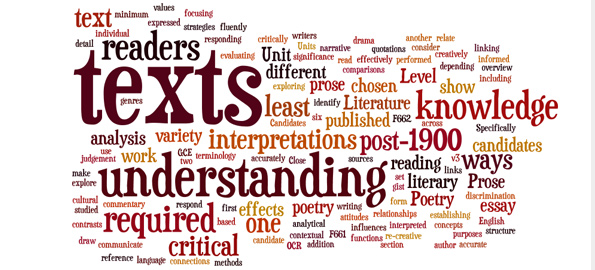 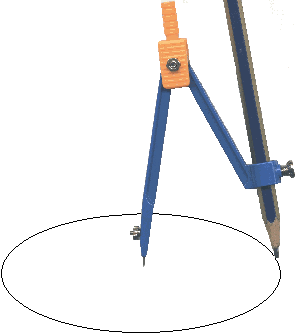 What the course involves:You will learn more about number, algebra, geometry, trigonometry and data handling. You will learn to use your mathematical knowledge in a variety of situations and will be expected to solve problems with or without a calculator. You will use the same textbook throughout Lower V and Upper V, as it covers most of the GCSE syllabus and also enables you to revisit topics you met in earlier years. You will also be using worksheets, help sheets and past exam papers. Exam Board: EdexcelSyllabus: 1MA1 (Linear)All the Exam boards have a two-tier structure for the Mathematics GCSE: Foundation and Higher.
The girls will be taught in three sets and the final decision about the tier of entry for each girl will be made after the mock exams during the Upper V year.
We expect the vast majority of girls to sit the Higher Level exam.Scheme of AssessmentGrade StructureComparison (old grades and new grades):Text book used:  White: Higher GCSE Maths (Elmwood)Why the subject is useful:“Mathematics is the language with which God has written the universe”Galileo GalileiWe use maths every day though often we do not realise it. It is all around us and a good understanding of it will help in our daily lives.  It is not only useful but essential for the obvious things like helping us to manage our money and deal effectively with many other everyday calculations involving, for instance, time, distance, proportions and percentages. The clearest way of presenting information is by tabulating results and using appropriate graphs - of which there are many types - to display them. We are surrounded by mathematics and often use it without being aware of it. We see it in art, in the patterns that appear in nature, in music and rhythm. Technological progress would have been impossible without the involvement of mathematics.Careers possibilities: GCSE Mathematics is a core subject and is a fundamental requirement in the vast majority of careers and in higher education.Studied beyond GCSE, Mathematics opens the door to a huge range of career opportunities.Science (Edexcel and AQA)Biology | Chemistry | Physics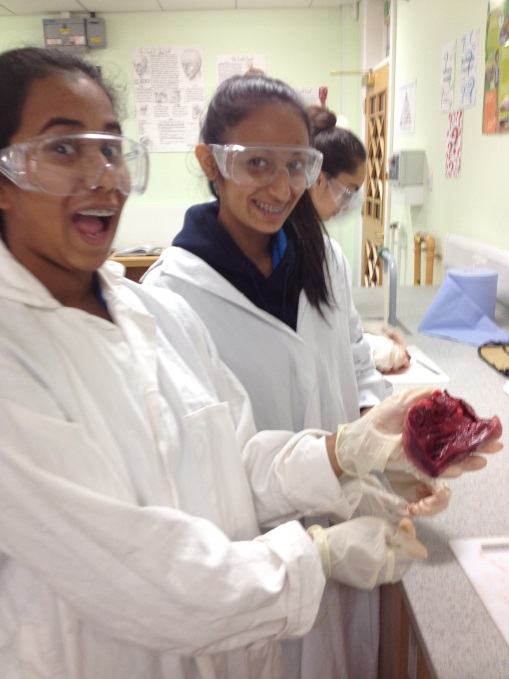 “Most people say that it is the intellect which makes a great scientist. They are wrong: it is character.”Albert EinsteinWhy Science?An understanding of Science allows you to have informed opinions about many important and controversial issues, such as designer babies, the effect humans are having on the planet and its organisms, and the structure of the universe and the particles of which it is composed.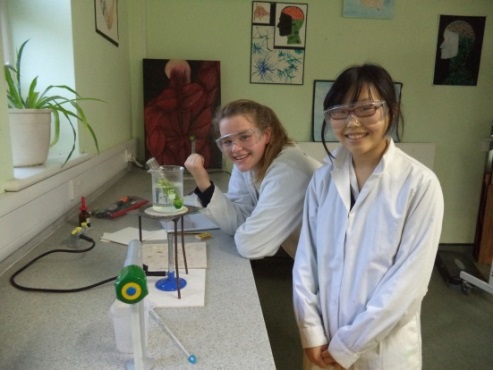 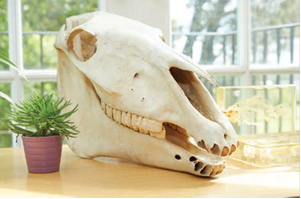 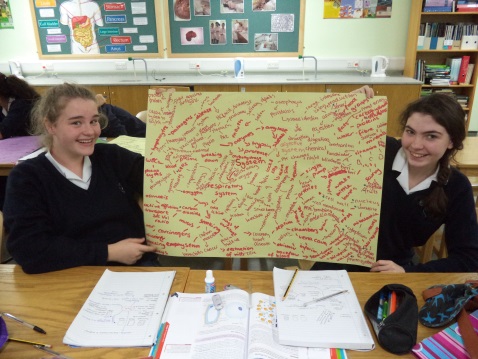 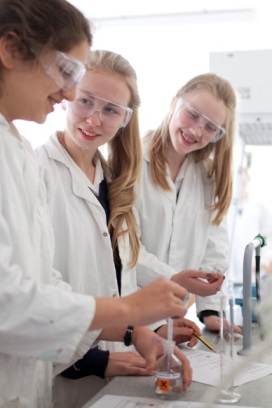 The Triple Award Science is an option; if you choose to take it then it will take up one of your option blocks. If you do really well in the January examinations then you will be offered the chance of taking the Triple Award pathway. If you choose Triple Award then your progress will be closely monitored over the course of the year and your performance in the Summer examinations will be taken into consideration as well. This is because it is your teachers have the final say in whether or not you are able to start the Triple course. If we feel that it is not the right choice for you then you will have to pick another option from the same block as Triple Science. The majority of the year will be sitting the Double Award papers.  However, if you have found Science very challenging then we will recommend that you follow the AQA Single Science Pathway. This leads to one GCSE in Science. The Single Science Course is an accredited GCSE and is recognised by universities. If you do sit the Single Science paper then this will not allow you to take Science A Levels.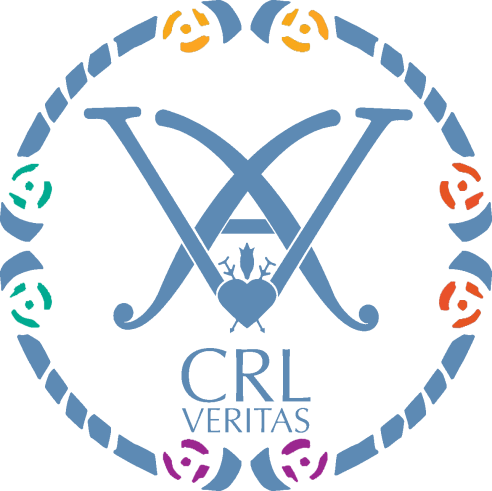 GCSE OPTIONSMost students choose four of these subjects.Make sure you have a balance of subjects
so that you keep your options open for the future.For example, a good idea might be to start by choosing:Art and Design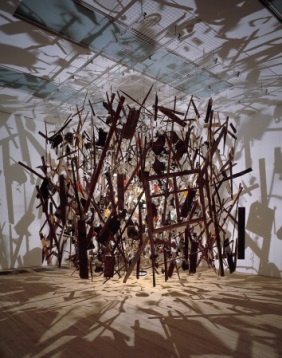 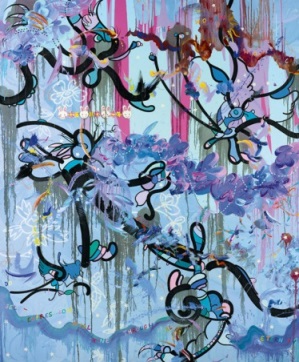 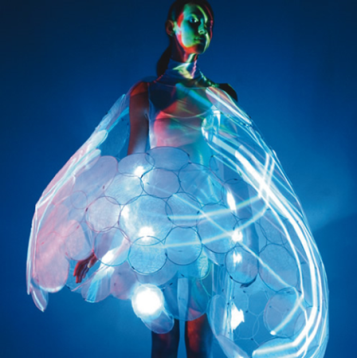 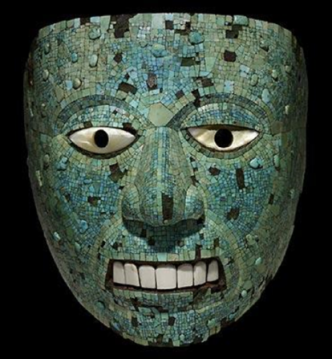 Why Art and Design?  If you love creating and working with your hands this is a course for you. It is mostly a practical course; however, you will also be required to critique your own and others’ artwork in written form.  You will develop a wide range of skills involving drawing, painting, printmaking, sculpture, textiles and digital media and apply these to the development of exciting and unique artwork. To complement this, you will explore your own visual culture and look to the expertise of artists from the past, present and other cultures. You will keep a series of sketchbooks and initially work on set topics, but in time will develop independence in your art practice.Why is it useful?  If you want to pursue a career in Art and Design, this is a necessary subject for you. The creative industries are the fastest growing industries in the UK at present. Whether you are pursuing freelance work or working as part of an organization, developing creativity and skill is essential. Working with your hands is a valuable skill to have, not only if you want to pursue a career in Art and Design but also in terms of your practical engagement with the world around you. Studying Art allows you to interpret the world and ‘think outside the box’.  How am I assessed?	Unit 1 Personal Portfolio (Coursework) = 60% of final markUnit 2 (Exam) = 40% of final markWhen will I be assessed? Art GCSE is assessed at the end of Upper V.  Units 1 and 2 will be assessed internally by your teachers and then externally by a visiting Edexcel moderator. Unit 1 comprises two coursework projects completed during your Lower V year and up until January of Upper V. Unit 2 begins with the exam paper being released to you in February and culminates in a 10 hour, 2 day timed examination in May. All work produced throughout the course will be formatively assessed by your teacher with targets set to develop and refine your coursework and exam submissions.Which syllabus is it?Edexcel Art and Design (Unendorsed) (www.edexcel.org)What skills will I develop?creative and imaginative skills,practical skills for communicating & expressing ideas and feelings, aesthetic and critical skills,investigative, analytical, experimental and interpretive capabilities,an understanding of codes, conventions and contexts,a knowledge and understanding of art in society past and present.*A visit to a major London gallery and exhibition is arranged for all GCSE Art Students and students are encouraged to independently attend exhibitions throughout the course.*An Art Contribution of £65 per student per year is requested to enable us to supply high quality resources and an art pack for each student.And then…?Artists and designers play an important role in formulating our personal taste and leading the trends in many areas including fashion, photography, interior design, graphics, jewellery, theatre and film design, architecture, 3D and industrial design. There are career opportunities relating to art history in museums and galleries plus opportunities in education, conservation and restoration. Some students decide to link an interest in Art and Design with business and opt for careers such as merchandising.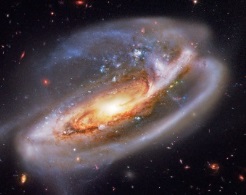 Astronomy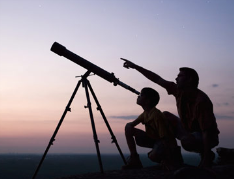 Why Astronomy?If the night sky holds a certain fascination for you, or you’re curious about the difference between a red giant and white dwarf, a pulsar and quasar, or what a super massive black hole truly is, then this course can help you take the first steps towards truly understanding and appreciating our universe.  You can find out where you come from, and explain how we are all made of star dust.Why is it useful?  The astronomy course backs up parts of the GCSE physics course (the big bang theory, Doppler effect, electromagnetic spectrum, red shift).  This course will develop your curiosity for astronomy, help you understand current astronomical theories and enhance your science studies and learn about different aspects of science, alongside your other science studies.How am I assessed?The GCSE in astronomy comprises two units:When will I be assessed?One Theory Paper – Summer Term Upper V.The controlled assessment will be broken up between one project in Lower V and one in Upper V, and will be submitted in the summer term of Upper V.What other skills will I develop?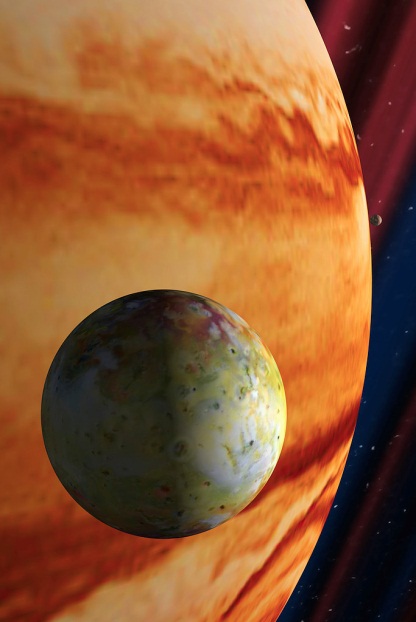 You will learn to interpret data in the form of graphs, numbers and diagrams.  You will be introduced to planetarium computer programs, and exposed to a fast array of further information, developing your research skills.  Discussion and debate are developed.  Alongside this, you will develop practical skills in observing, using simple tools for investigations and designing observation based on identified criteria.And then…?This is a stepping stone to further education in Physics and Astronomy.  Most of this context is featured in the astrophysics option of AQA A-Level Physics, and in Astrophysics in University.  A degree in Physics or astrophysics can lead to numerous careers, including meteorology, aerospace engineering, designing satellites, working for an observatory/space agency.Classical Civilisation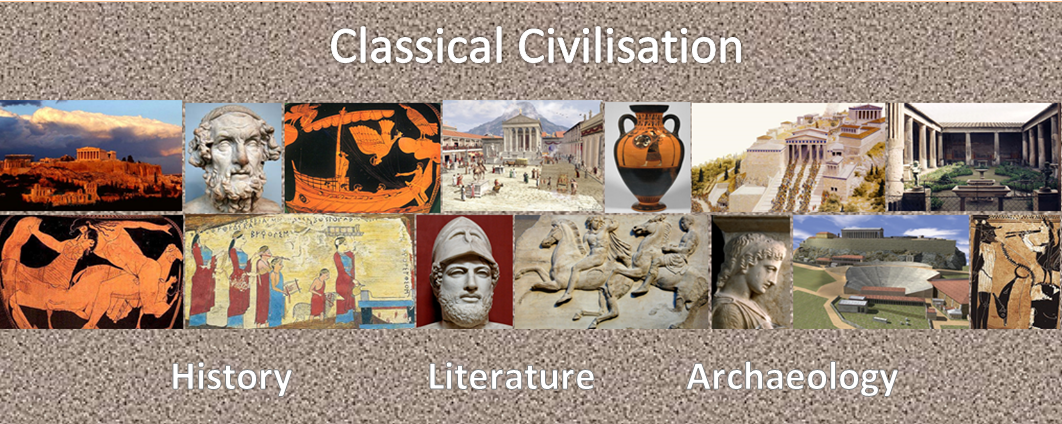 Why Classical Civilisation?You can study Classical Civilisation at GCSE even if you have not done so in Upper IV; all are welcome!In this wonderful subject you will study the history, literature and archaeology of two great civilisations that helped shape our own society. Recent GCSE students have read a tragedy by Sophocles, Greco-Roman myths by Ovid and Homer’s epic tale about Odysseus. They have studied the architecture of Roman Pompeii, the cultural life of classical Athens as well as investigating the site of ancient Olympia and its athletic contests.  Classical Civilisation is a subject that is as broad as it is interesting.Why is it useful?  This course is perfect for students interested in English, Drama, History, Politics and Archaeology.  It adds a huge dimension to the understanding of literature, as our idea of what stories, plays and poems should be like comes from Greece and Rome.  This also goes for politics, democracy and law.  The literature we read is stimulating, and the cultural topics fascinating.How am I assessed?Unit A351: City Life in the Classical World                      (written exam) 	25%Unit A352: Epic and Myth                                                 (written exam) 	25%Unit A353: Community Life in the Classical World         (written exam) 	25%Unit A354: Culture and Society                                        (controlled assessment) 	25%When will I be assessed?Classical Civilisation is a modular course and candidates take exams in three modules at the end of Upper V.  There is also a controlled assessment module which is taken in the second year of the GCSE.Which syllabus will I follow?OCRWhat other skills will I develop?Classical Civilisation is an interesting subject, and by studying two societies different and yet close to our own you will learn to question and assess your own values and those of the society around you.And then…?You may continue with this subject all the way to university. Others use Classical Civilisation as an entrée into English, Drama, Politics, Economics, History and Archaeology.Classical Greek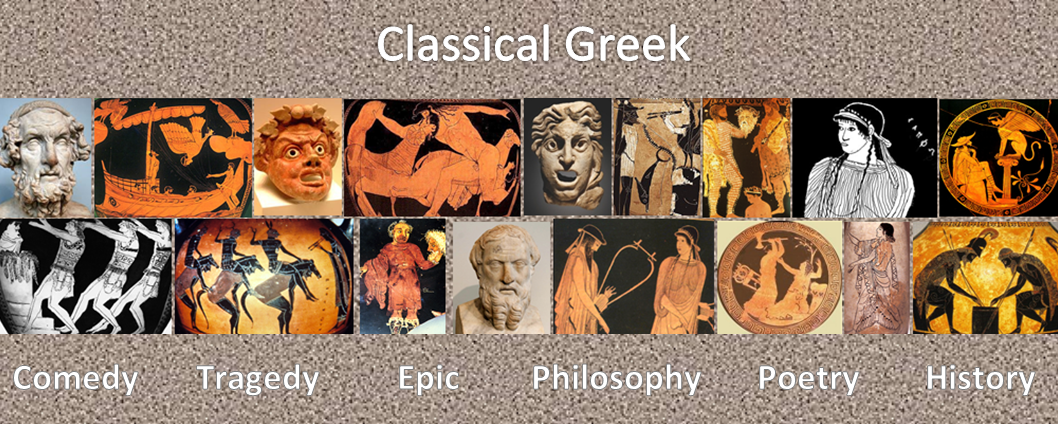 Why Classical Greek?This really is something for you to decide!  If you like what you have learnt so far and are still curious, then you may become one of a select group of people to study some of the oldest and best literature, philosophy and history in its original language.  From the heroic poetry of Homer to the tragic playwrights like Sophocles or Euripides, you will find that most things that we value in our society derive from the Greeks. Studying ancient Greek is a window into what we are.Why is it useful? This is really only a language for those who have already found out that they have liked it!  You have been studying Greek for the last two years only because you have found it interesting, and are finding that you are already good at languages. If you decide to carry on, a whole world of thought and experience opens up for you.  People who have studied Greek often go on to work in universities or become classical archaeologists.  Others opt for more normal routes and end up as bankers, or even teachers!How am I assessed?This course involves 6 lessons over 2 weeks studying both the language and two literature set texts.            Unit B401 –Greek Language 1	(written paper) 25%            Unit B402 –Greek Language 2	(written paper) 25%            Unit B403 –Greek Prose Literature 	(written paper) 25%            Unit B404 –Greek Verse Literature	(written paper) 25%When will I be assessed?At the end of Upper V. There is no Controlled Assessment for Greek.Which syllabus will I follow?OCRWhat other skills will I develop?Logic, persistence and the dawning realisation that Europeans all speak the same languageAnd then?University study, the corporate world, politics and media.Computing Through this qualification students can:Develop their understanding of current and emerging technologies and how they workLook at the use of algorithms in computer programsDevelop computer programs to solve problems Acquire and apply creative and technical skills, knowledge and understanding of IT in a range of contextsEvaluate the effectiveness of computer programs/solutions and the impact of computer technology in society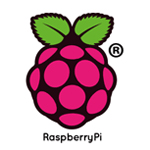 Please be aware that only students who have demonstrated strong maths skills will be recommended for this qualification due to the nature of the course. DramaWhy Drama?Drama provides a curriculum to ignite and engage students’ creativity, passion and interests. It also provides freedom for you to experiment and take risks with your work.Encourages mental versatility – It provides opportunities to examine drama and the work of others, and to explore it as a practical art form.Keeps the subject meaningful – It allows you to study drama in an academic setting, interrogating this art form and applying your knowledge and understanding to the process of creating and developing drama and to your own performance work.A practical approach to assessment – There is a high percentage of practical assessment in the non-examined assessment and a single portfolio assessment.Skills to help students stand out – The specification aims to create independent thinkers with skills in research, working with others, analysis, communication, time management, ICT, problem solving, planning and organising.Why is it useful?  Drama is, and always has been, one of the most influential means of mass communication. It is a vital form of self-expression, which the world could not do without!  Drama encourages empathy and deeper understanding of the world and the human condition.How am I assessed?1: Devising Drama – practical workshops and written portfolio and evaluation - 30%2: Presenting and Performing Texts – externally assessed performance.  Candidates develop two extracts from a text and can choose to perform or take on a performance support role, e.g. sound, costume - 30%3: Drama: Performance and response – written examination – 40%Which syllabus is it?OCR GCSE (9-1) in Drama (J316)What other skills will I develop?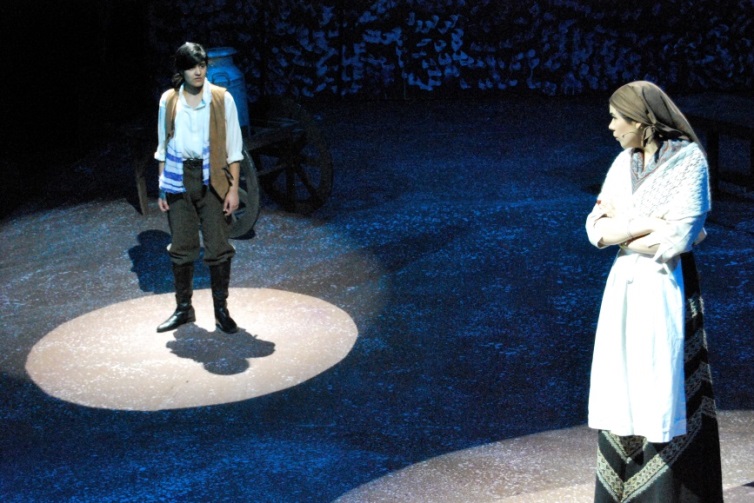 Drama encourages an in-depth interpretation of a variety of texts.  Drama teaches you invaluable skills in presentation, communication and working within a team. Drama is also an excellent way to build self-confidence.And then…?The skills you will develop will prepare you for a career in a range of industries, from law to education, as well as theatre, film and television.French“In a globalised world, speaking only one language is no longer enough” (The Guardian)“Being bilingual, it turns out, makes you smarter” (NY Times)Why choose French?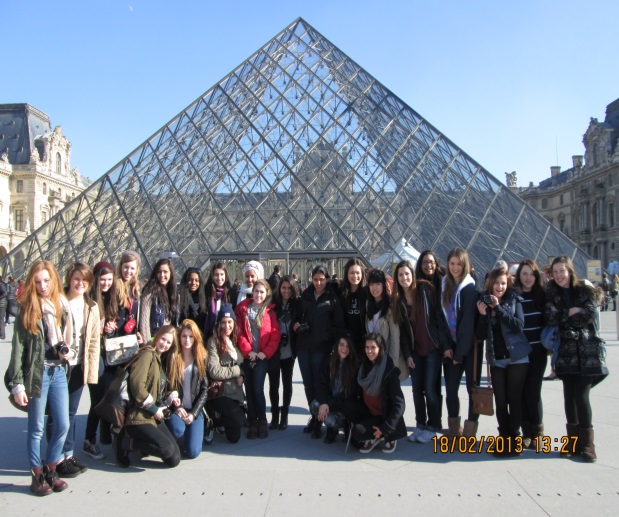 Communication – there are 338 million French speakers worldwide and this is expected to increase to 500 million by 2025. Travel - it is the official language of 29 countries.Culture – open your mind to the history, literature, film, poetry and art of other nations. University – considered by the Russell Group (UK’s leading 24 universities) to be one of ten ‘facilitating subjects’. Employability – competition in the world of work is fierce and speaking a foreign language is very appealing to employers.French at St Augustine’sPassionate and academically rigorous teaching from native speakers.Visit abroad to the south of France and cultural excursions in London.Extra-curricular language clubs. Leadership opportunities at language events.How am I assessed?We currently follow the Edexcel International GCSE specification and, although many exams boards are changing their Modern Languages GCSE provision from September 2016, we may decide to continue with our current syllabus as it has proved popular, challenging and an excellent precursor to A Level learning. We will conduct a review during this academic year and we will let you know which route we decide to take as soon as the decision is made. Overleaf is an example from our current syllabus so that you can gauge the expectations at this level.  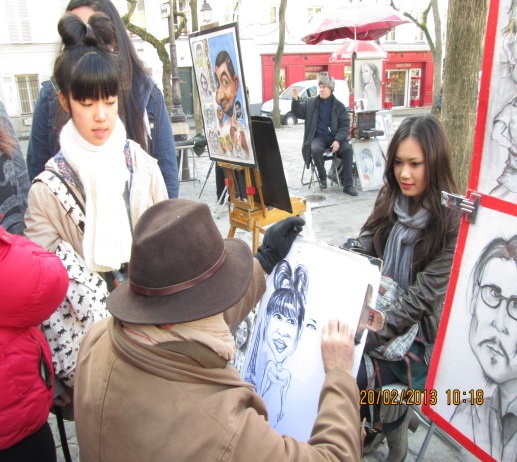 A LevelFrench at A Level is taught by native speakers Miss Gandi and Ms Assemat. Students should have achieved a GCSE grade A or above in order to study the language at this level. University and beyondWe have had students go on to study the language at university. After university people with language degrees go into all sorts of different professions:Victoria Ferran, Social Media Co-ordinator“Languages really helped me when applying for jobs. I think my degree shows multiple skills and that you can juggle many things. It keeps your options open.”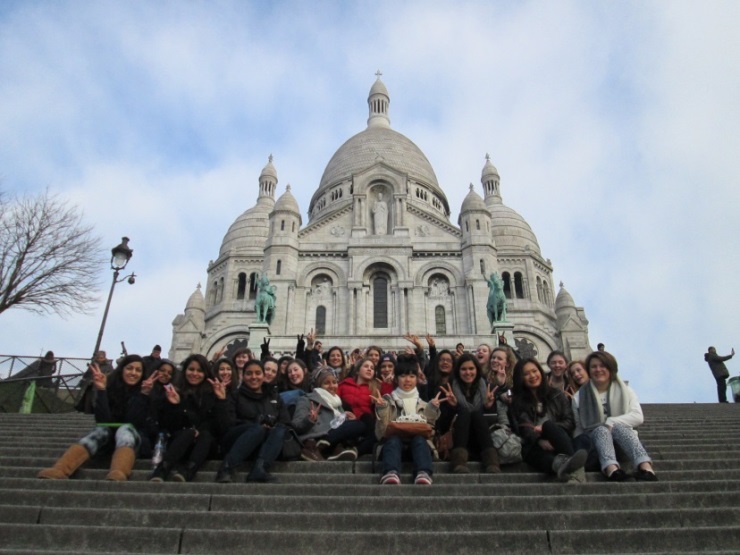 GeographyWhy Geography?In Geography you will learn about the world. Geography will help you make sense of the beautiful, complex and constantly changing environment we live in. You will learn how places and landscapes are made, how people and the environment interact and how the many and varied societies that inhabit the Earth are connected. It is about the past, present and future of our planet.Why is it useful?  When you learn Geography you not only learn about it but also all the other subjects it connects with, History, Chemistry and Biology to name but a few. You will master many important skills which you will use many years after you finish studying Geography, for example map reading, interpreting statistics, research techniques and compiling and presenting reports. Mastering the many skills required of a geographer will give you the confidence and independence to tackle university and become successful in your chosen career.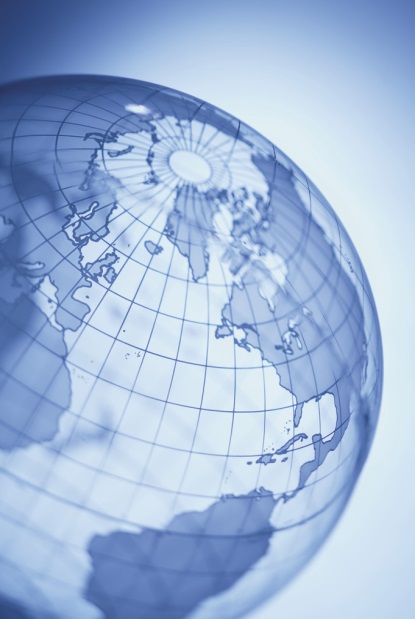 How am I assessed?Living with the Physical Environment	35%Challenges in the Human Environment	35%Geographical Applications	30%When will I be assessed?The Geography GCSE is assessed at the end of Upper V.  All units will be assessed by written examinations.  There will be a need to complete two full days of fieldwork (within the UK) in order to address both a human and a physical geography fieldwork question in the Geographical Applications exam.Which syllabus is it?AQA - syllabus number Geography 8035 (www.aqa.org.uk)What other skills will I develop?Geography will enhance your communication skills, develop your ability to work in a team, improve your ability to analyse and question, enhance your numeracy, literacy and computer skills as well as making you spatially, environmentally and socially aware.And then…?The skills you use in Geography make you of potential interest to a wide range of universities and employers. Statistics show that compared with other subjects, geographers are among the most employable. People who continue with Geography at university go into all sorts of different careers including: urban and town planning, local and national government, meteorology, education, human resources, environmentalism, research and tourism.HistoryWhy History?You will study many of the fascinating world-changing events of the Twentieth Century but also from the Medieval and Early Modern periods and learn how to reach your own conclusions about the different areas of debate surrounding these events. You will also learn what Britain’s role in these events was. You will learn how to structure and develop an argument and how to analyse primary and secondary evidence critically.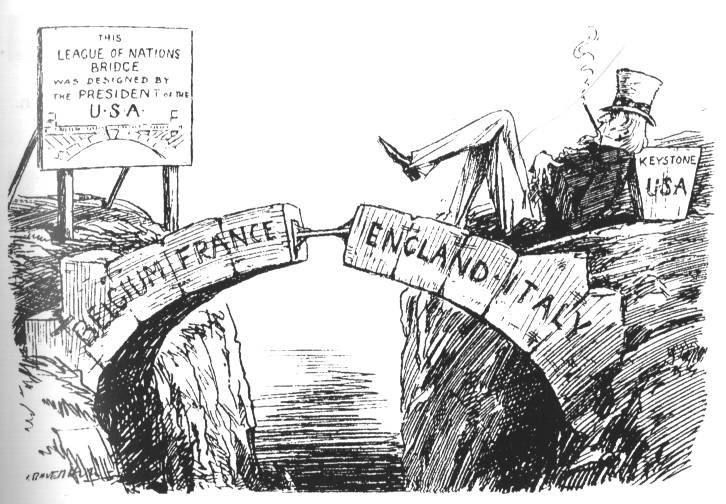 Why is it useful?  The aim of the study of History is to develop students’ capacity for critical thinking and analysis.  It will allow you to develop a curiosity about your own and other cultures, and provide you with an insight into the lives and experiences of ordinary people as well as those of leaders, monarchs and dictators. You will also develop an appreciation of how the past has influenced the world we live in today as well as its impact on your particular families.How am I assessed?Paper 1: Understanding the Modern World –  Written exam: 1 hour 45 minutes: 50% of GCSEPeacemaking 1918-1919 and the League of NationsHitler’s foreign policy and the origins of the Second World WarRussia: Tsardom and Communism 1894-1945Paper 2: Shaping the Nation –  Written exam: 1 hour 45 minutes: 50% of the total marksBritain: Power and the PeopleBritish in Depth Studies including the Historical EnvironmentWhen will I be assessed?You will sit Papers 1 and 2 in the summer of Upper VWhich syllabus is it?AQA : History.This is still subject to change following approval of the draft specification by Ofqual.What other skills will I develop?History is vital in allowing you to reach your own conclusions when confronted by information and views available to you in the media and news today. You will become more aware of bias, exaggeration and deliberate misinformation, and so question a particular writer’s or speaker’s motives rather than taking their views at face value.It will also help you to develop arguments, debate different interpretations of events and opinions convincingly and dissect your opponents’ points of view.And then…?The aim of the study of History is to develop your capacity for critical thinking and analysis, which will be invaluable to you in most careers you wish to pursue and so will be a great asset to prospective employers in practically any profession, but particularly the fields of education, law, journalism, management and broadcasting.Information Communication and TechnologyWe now live in a digital age; a GCSE in ICT will be useful in any career path!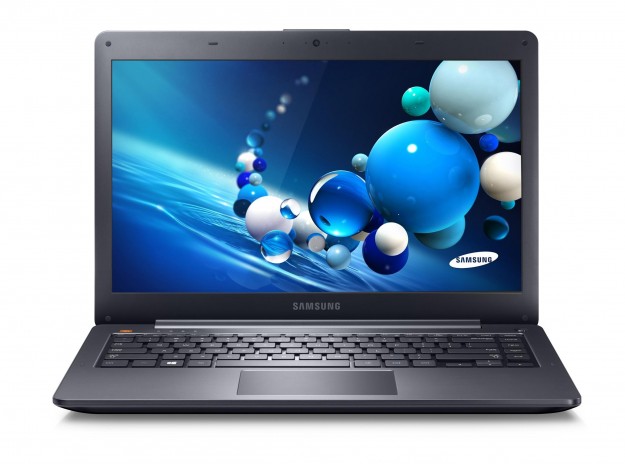 Why Information Communication and Technology (ICT)?You’ve been socialising on Twitter, Facebook, or MySpace. You have caught up with friends to watch YouTube and battled it out for first place on the Wii. Once again, you had to help your dad with downloading music and surprisingly even remembered to Wikipedia that info you need for school.Why is it useful?   ICT is not just about how you use technology and how it works, it is also about the effects it has on our daily lives, including everything from commerce and communication, to politics and the music industry. How am I assessed?There are two controlled assessments and two exams.Unit 1: Understanding ICT 20%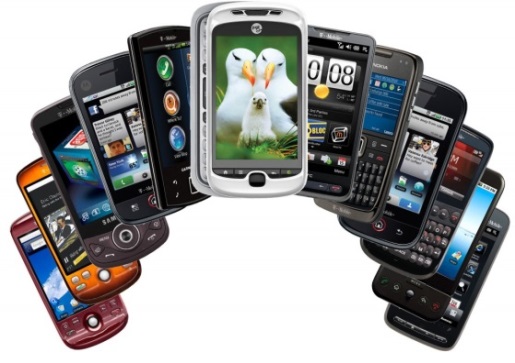 This examination paper will test you on the functional elements of ICT. For example: Spreadsheets, Databases, online security, smart phones etc.Unit 2: Solving Problems with ICT 30%This controlled assessment consists of a portfolio of work which shows candidates’ attainment in obtaining and interpreting different types of information; using, developing and communicating information to meet the purpose of a scenario (which will be given in September). You will mainly use Microsoft Office for this. Unit 3: ICT in Organisations 20%This examination paper will assess the ‘application’ content of ICT in a business and industry context.Unit 4: Developing Multimedia ICT Solutions 30%This controlled assessment consists of using multimedia software to meet the purpose of a scenario. You will mainly be using the Adobe Creative Suite.When will I be assessed?All pieces of coursework will need to be completed before December 2016.The examinations will be taken in September 2017.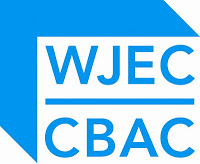 Which Syllabus is it?WJEC ICT GCSE: http://www.wjec.co.ukLatin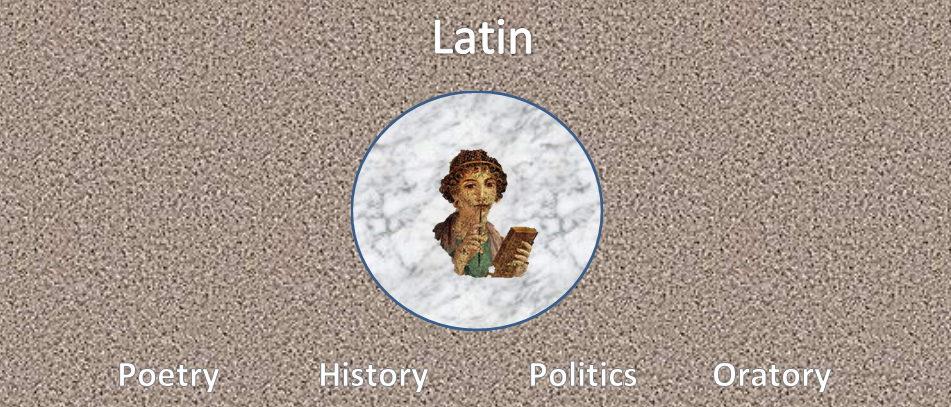 Why Latin?This really is something for you to decide!  If you like what you have done so far, are interested in the ancient world or in the study of languages in general, then Latin may be something for you. People get different things from studying old languages. Some people like to read writers in the original Latin, and want to experience for themselves the love of poems of Catullus or the sarcasm of Juvenal.  Others are more interested in Latin itself and how it relates to most of our current European languages.Why is it useful? If you have not liked what you have done so far, or you find none of the above comments relevant, then studying Latin may not be for you.  Latin GCSE may be a high status subject, be looked on favourably by universities, and be useful for many professions from law to medicine, but the GCSE course is not for the faint-hearted and  should be undertaken by those people who think they will get something out of it.How am I assessed?This course involves 6 lessons over 2 weeks studying both the language and two literature set texts.                     Unit A401 – Latin Language 1				25%                     Unit A402 – Latin Language 2				25%                     Unit A403 – Latin Prose Literature				25%                     Unit A404 – Latin Verse Literature				25%When will I be assessed?At the end of Upper V. There is no controlled assessment for Latin.Which Syllabus will I follow?OCRWhat other skills will I develop?Almost unconsciously you will be developing your logical skills and powers of analysis.  And, of course, you will get better at learning languages in general.And then…?At this stage few Arts subjects prepare you for a specific career.  But, by developing intellectual rigour in your study of Latin, you will be well set to go into law, politics or the higher pursuit of higher learning.MusicImportant note. At the time of going to press, the new specifications for first teaching in 2016 are still in draft form. This page outlines the current course. The new course will take a broadly similar approach in the division between performing, composing and listening and appraising, but details will vary.Why Music? Music GCSE is a unique option which combines practical work with the academic study of an exciting range of musical styles. You will develop a set of skills which will help you to become a well-rounded musician – not just performing, but composing, listening and understanding music.How am I taught? You will deepen your understanding of music by studying 12 set works, ranging from classical to jazz, rock, musical theatre and music from around the world. You will also be taught how to compose music in a range of styles, working independently but under close supervision, and using Sibelius software. It is expected that you will continue to have individual instrumental or singing lessons throughout the course, and that you should be involved in an extra-curricular music group to help develop your musicianship skills.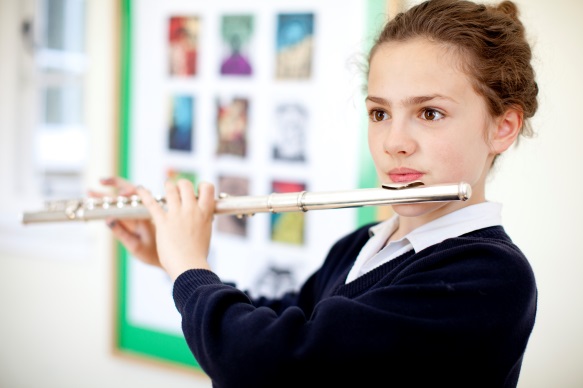 How am I assessed?Performing (30%): You will need to submit recordings of two performances, one solo and one as part of a small group or duet. To do well in this unit, you should submit pieces of about Grade 5 standard, so you should be at about Grade 4 when starting the course in Lower V, and committed to continuing instrumental or voice lessons throughout the course.Composing (30%): You will need to submit two compositions in contrasting styles. Almost any style is possible, whether classical, popular or inspired by music from around the world. Compositions are completed under controlled conditions during lesson time as far as possible.Listening and Appraising (40%): You will answer questions in an exam about the 12 set works, which will be very familiar to you through in-depth study over the course. Most of the questions are based on short excerpts which you listen to during the exam.When will I be assessed?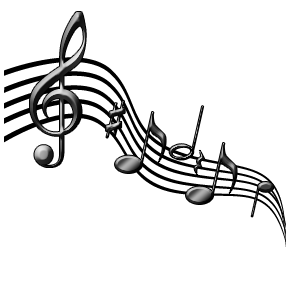 Your progress in performing and composing will be monitored throughout the course, and your final Controlled Assessments will be completed by the end of Lent Term in Upper V.Which syllabus is it?Edexcel GCSE in Music (2MU01) (www.edexcel.com)What other skills will I develop?As well as being an enjoyable and worthwhile subject in its own right, studying Music can bring benefits to other areas of your life. For example, you will develop analytical and critical skills which can be transferred to other disciplines. Your confidence will grow through performing, and your ability to work and make decisions independently will develop through composing.And then…?You can continue your studies in the Sixth Form with Music A Level, which is highly regarded by top universities as an academic subject which can be included in offers for many subjects. Beyond that, there is a range of career options for which Music is a desirable qualification – performer, composer, recording engineer, producer, to name a few. But whatever your eventual career path, you will have gained a deeper appreciation of music which will enrich the rest of your life. Physical EducationAre you ...passionate about sport?driven to find out how you can improve your performance?interested in how our bodies push themselves to their physical peak?keen to understand what influences participation in sport?intrigued by why nearly one billion people would watch a single sporting event?If the answer is yes, then Physical Education is the subject for you. The course is extremely diverse, it allows you to explore and enhance your own sporting ability, but also bridges the academic divide between the arts and sciences.What does the course consist of?The course follows the Edexcel Syllabus and is focused on relating theory to sport and its impact on performance. 40% of the course is assessed through practical ability and 60% through the theory units below.  60% Theoretical Knowledge is assessed through 2 written examinations, and 40% through practical examination.Component 1: 25%Applied Anatomy and PhysiologyMovement AnalysisPhysical Training Component 2: 20%Health, Fitness and Well-beingSport PsychologySocio-Cultural Influences in Sport Component 3: 40%Practical Performance. Performance is assessed in 3 practical activities. One must be an individual activity and one a team activity. Component 4: 15%Undertaking of a Personal Exercise Programme – developing and evaluating  your performance.Whom does the subject suit?PE suits students who have a passion for sport; students who will enjoy a fast paced and diverse course that covers many subject areas – yet is always underpinned by the student's application to sport. Students that have taken PE have combined it with a wide array of other subjects from Art through to Physics. Some are keen to study the subject further at university, whilst many take the subject because they realise it is important to study something you enjoy.What might the subject lead onto?The obvious suggestion is to say that it will lead onto A Level Physical Education and one of many of the sports-related degree courses available. However, the real benefit of the PE GCSE is that it enables you to develop a wide range of skills, as well as develop confidence and understanding in numerous practical disciplines. The same applies to the workplace. Sport is now such a huge industry that there are endless employment opportunities. A few examples are coaching, teaching, biomechanics, physiotherapy, sports rehabilitation, officiating, sports technology development, sports administration, sports management and media.Russian“In a globalised world, speaking only one language is no longer enough” (The Guardian) “Being bilingual, it turns out, makes you smarter” (NY Times)Why choose Russian?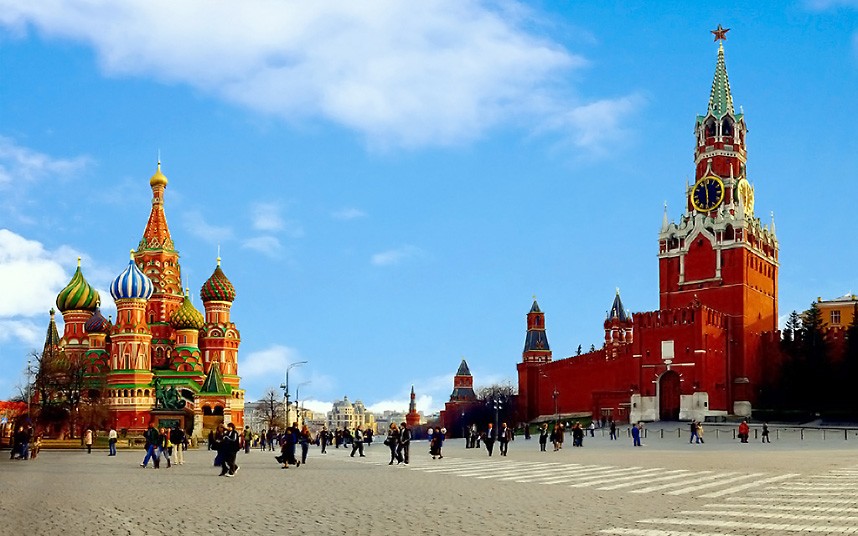 Communication - There are an estimated 260 million Russian speakers as a first or second language.Travel - it is the most widely spoken of the Slavonic languages and enjoys official status in 5 countries.Culture – open your mind to the history, literature, film, poetry and art of other nations. University – considered by the Russell Group (UK’s leading 24 universities) to be one of ten ‘facilitating subjects’. Employability – competition in the world of work is fierce and speaking a foreign language is very appealing to employers.Russian at St Augustine’sPassionate and academically rigorous teaching.Cultural excursions in London.Extra-curricular language clubs. Leadership opportunities at language events.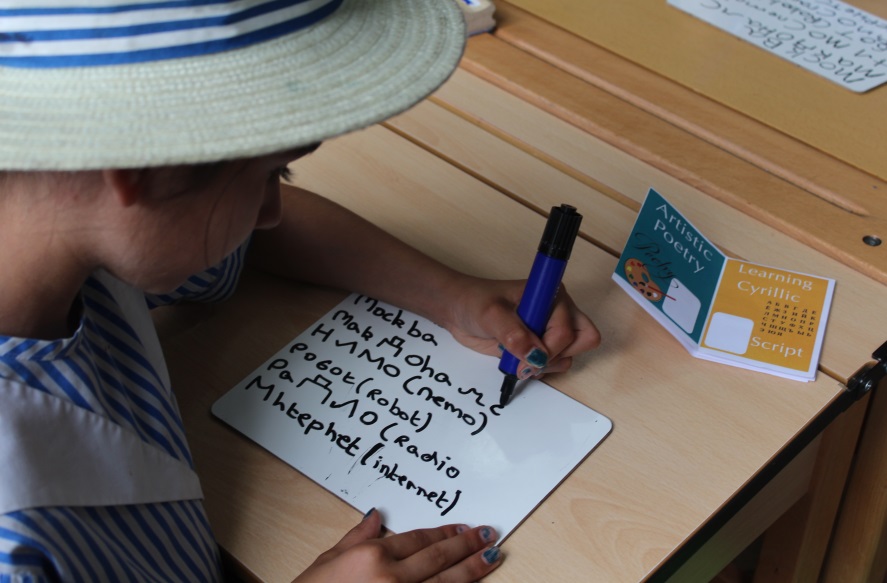 How am I assessed?The new Russian GCSE specification will not be introduced until September 2017 and therefore you will continue with the current syllabus which is through Edexcel. A LevelRussian at A Level is taught by Ms Kloc. Students should have achieved a GCSE grade A or above in order to study the language at this level. University and beyondAfter university people with language degrees go into all sorts of different professions:Oliver Stevenson, Future Leaders Development Programme, Barclays“There's a bit of a misconception – you don't need maths or finance degrees to join this scheme (Barclays graduate course). Barclays are after bright, entrepreneurial graduates. We have people with English, social sciences backgrounds, and I'm from languages of course.”Spanish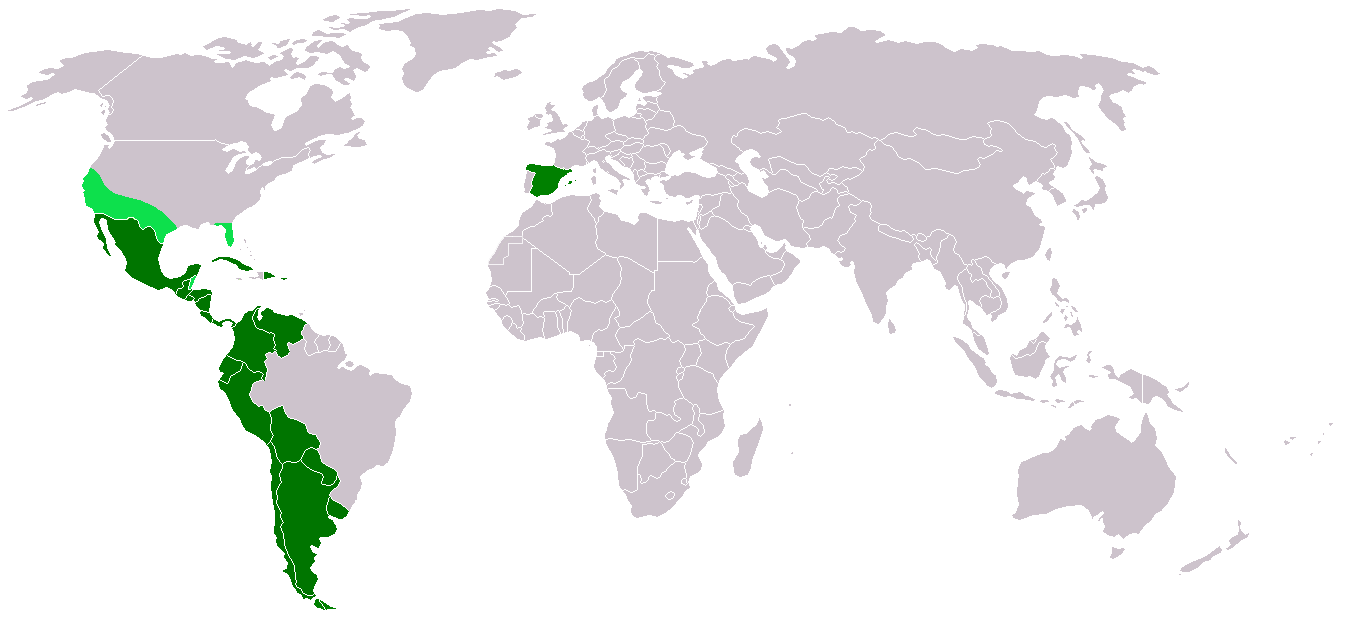 “In a globalised world, speaking only one language is no longer enough” (The Guardian)“Being bilingual, it turns out, makes you smarter” (NY Times)Why choose Spanish?Communication - there are an estimated 548 million Spanish speakers as a first or second language.Travel - it is the official language of 20 countries.Culture – open your mind to the history, literature, film, poetry and art of other nations. University – considered by the Russell Group (UK’s leading 24 universities) to be one of ten ‘facilitating subjects’. Employability – competition in the world of work is fierce and speaking a foreign language is very appealing to employers.Spanish at St Augustine’sPassionate and academically rigorous teaching from native speakers.Visit abroad to Salamanca and cultural excursions in London.Extra-curricular language clubs. Leadership opportunities at language events.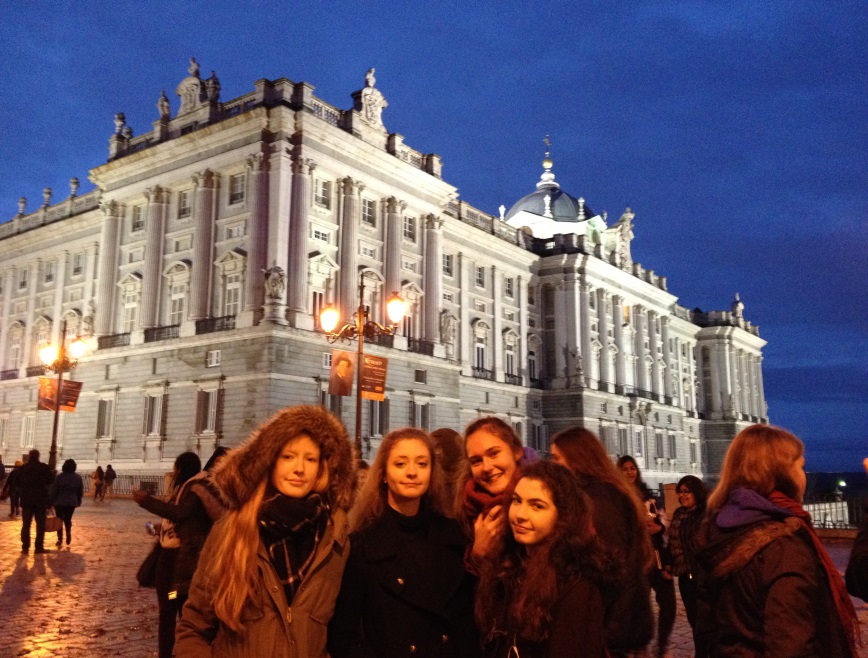 How am I assessed?We currently follow the Edexcel International GCSE specification and although many exams boards are changing their Modern Languages GCSE provision from September 2016, we may decide to continue with our current syllabus as it has proved popular, challenging and an excellent precursor to A Level learning. We will conduct a review during this academic year and we will let you know which route we decide to take as soon as the decision is made. Below is an example from our current syllabus so that you can gauge the expectations at this level.  A LevelSpanish at A Level is taught by native speakers Mr Alejandro and Ms de Lahitte. Students should have achieved a GCSE grade A or above in order to study the language at this level. University and beyondWe have had students go on to study the language at university. After university people with language degrees go into all sorts of different professions:Oliver Stevenson, Future Leaders Development Programme, Barclays“There's a bit of a misconception – you don't need maths or finance degrees to join this scheme (Barclays graduate course). Barclays are after bright, entrepreneurial graduates. We have people with English, social sciences backgrounds, and I'm from languages of course.”And Then…?The number of subjects you study after GCSE reduces which is why it is important to select a variety of subjects and aim to develop a wide range of skills when you decide on your options at GCSE.Didn’t they do well…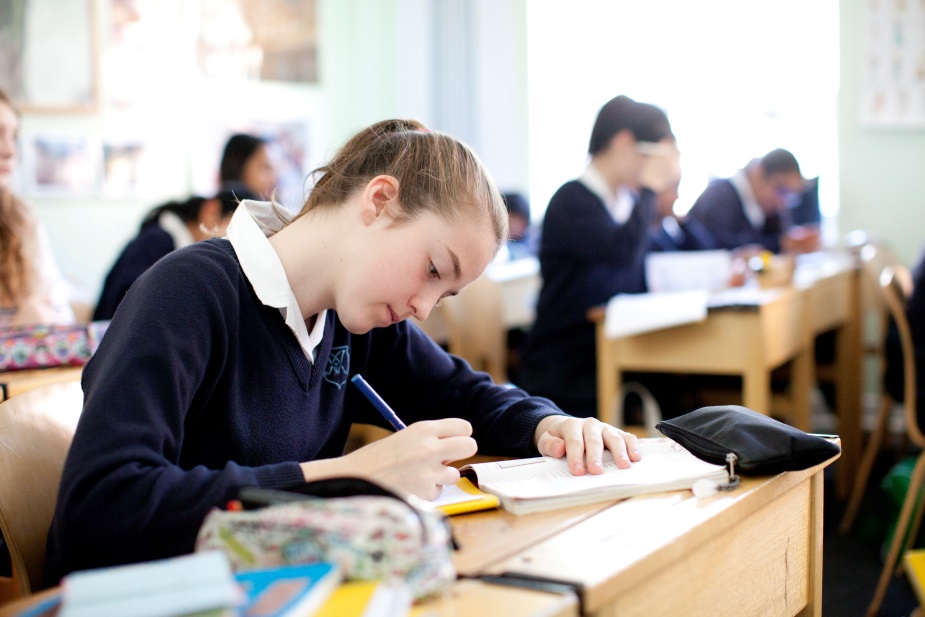 Just to inspire you……….Have a look at these Augustinian university destinations.It will be your turn soon; it is just a question of making the right choices!2015 University Destinations					2014 University Destinations	My Notes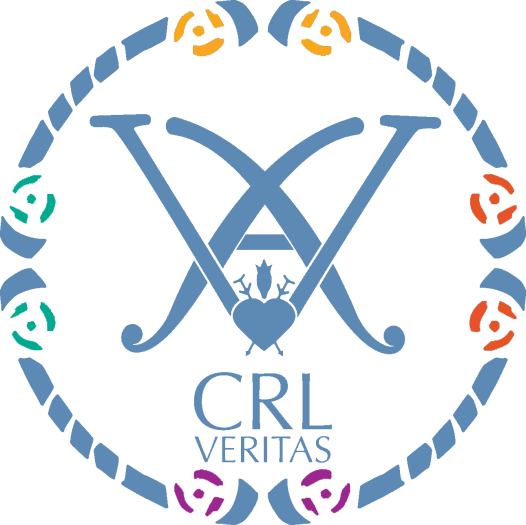 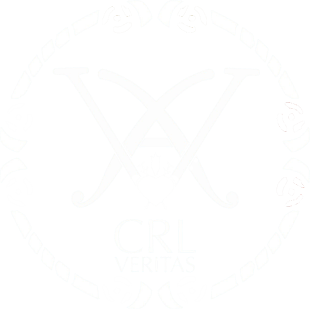 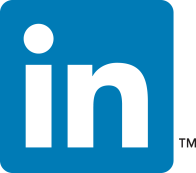 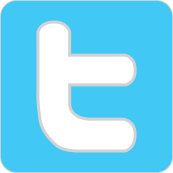 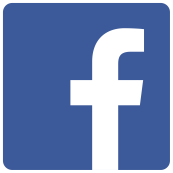 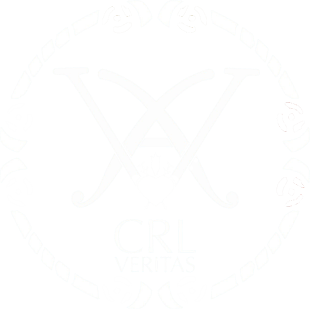 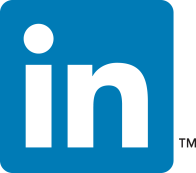 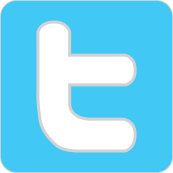 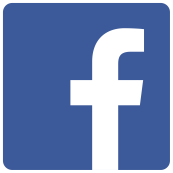 PageGCSE: Making the Right Choices   ………………………………………….GCSE: Making the Right Choices   ………………………………………….3CORE SUBJECTS   …………………………………………………………….CORE SUBJECTS   …………………………………………………………….5GCSEs at a Glance6Religious Studies	7English Literature	8English	9Mathematics	10Science	11GCSE OPTIONS   …………………………………………………………….GCSE OPTIONS   …………………………………………………………….14Art and Design	15Astronomy……………………………   16Classical Civilisation	17Classical Greek	18Computing…………………………...19Drama	20French	21Geography	23History	24Information Communication & Technology………………………….25Latin	26Music	27Physical Education	28Russian	29Spanish	31And Then…?   …………………………………………………………………And Then…?   …………………………………………………………………33Didn’t they do well   ………………………………………………………….Didn’t they do well   ………………………………………………………….34My Notes   ………………………………………………………………………My Notes   ………………………………………………………………………35Paper 1StudyTwo texts: One Shakespeare play and one 19th-century novel.(Example texts: Shakespeare’s Macbeth, Charlotte Brontë’s Jane Eyre, Jane Austen’s Pride & Prejudice)AssessmentWritten exam: 1 hour 45 minutesClosed book40% of GCSE (64 marks)Paper 2StudyModern texts: One drama and one prose(Example texts: J. B. Priestley’s An Inspector Calls, William Golding’s Lord of the Flies)Poetry: One anthology cluster will be studied, with focus on a particular theme.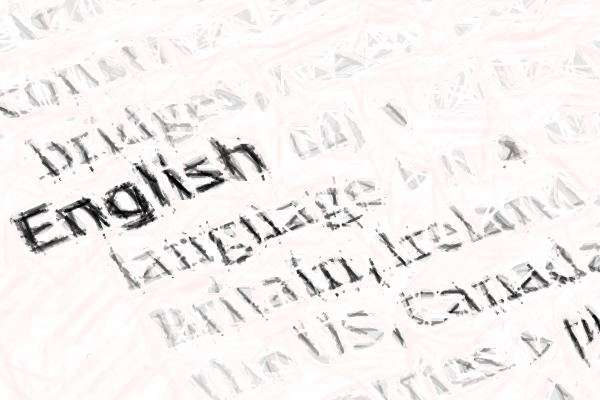 (Example themes: Love & Relationships, Power & Conflict.)Unseen poetry: Note that students should be reading widely with a focus on analysis. You are expected to read beyond the text to gain an understanding of context.AssessmentWritten exam: 2 hours 15 minutesClosed book60% of GCSE (96 marks)Paper 1: Explorations in Creative Reading and WritingWhat’s assessedSection A - Reading: One literature fiction textSection B - Writing: Descriptive or narrative writingAssessment detailsWritten exam: 1 hour 45 minutes50% of GCSE (80 marks)Paper 2: Writers’ Viewpoints and PerspectivesWhat’s assessedSection A - Reading: One non-fiction text and one literary non-fiction textSection B - Writing: Writing to present a viewpointAssessment detailsWritten exam: 1 hour 45 minutes50% of GCSE (80 marks)Non-Exam Assessment: Spoken LanguageWhat’s assessedPresentingResponding to questions and feedbackUse of Standard EnglishAssessment detailsTeacher set throughout courseMarked by teacherAlthough this unit carries 0% weighting, it is compulsory and is acknowledged by certification.Written ExamsWeightingFoundationHigherPaper 1                      (Non-calculator)33⅓%1 hour 30 minutes1 hour 30 minutesPaper 2 (Calculator)33⅓%1 hour 30 minutes1 hour 30 minutesPaper 3 (Calculator)33⅓%1 hour 30 minutes1 hour 30 minutesFoundationHigherGrades5 - 19 - 4New Grade (Higher)987654New Grade (Foundation)54321Old GradeA*/AA*/ABBCCDEEUnit 1 Understanding the Universe(2 hour exam - 75% exam)Unit 2 Exploring the Universe(broken into two projects - 25 %)Covering the following topics:Earth, Moon and SunPlanetary SystemsStarsGalaxies and CosmologyObserving the night skyUnaided – by eyeAided – binoculars, telescope/robotic telescopeUnit title and descriptionAssessment and durationWeightingUnit A451: Computer systems and programmingUnit A451: Computer systems and programmingUnit A451: Computer systems and programmingThis unit covers the body of knowledge about computer systems on which the examination will be based. 1 hour 30 minutes Written paper80 marks40%Unit A452: Practical investigationUnit A452: Practical investigationUnit A452: Practical investigationAn investigative computing task, chosen from a list provided by OCR, which assesses the following: research, technical understanding, analysis of problems, historical perspective, use of technical writing skills, recommendations/evaluation. Controlled assessmentInvestigative task.      OCR-set scenario with a choice of research tasks. 45 marks30%Unit A453: Programming projectUnit A453: Programming projectUnit A453: Programming projectStudents will need to: Understand standard programming techniques Be able to design a coded solution to a problem including the ability to: Develop suitable algorithms	Design suitable input and output format	Identify suitable variables and structuresIdentify test procedures.Create a coded solution fully annotating the developed code to explain its functionTest their solution:To show functionalityTo show how it matches the design criteriaIdentifying successes and any limitations.Controlled assessment Programming task. Design, develop and test a solution to a problem within the OCR-set scenario.45 marks30%Paper% of overall gradeLength of ExamPaper 1Listening25%5 minutes reading time+40-minute examPaper 2Reading & Writing50%(25% Reading)(25% Writing)
1 hour 30 minutes(Includes 2 pieces of writing - 50 & 150 words)Paper 3Speaking25%10 minutesSection A: Presentation (4 minutes)Section B: 2 conversations (2 x 3 minutes)Paper% of overall gradeLength of ExamUnit 1Listening and Understanding23%5 minutes reading time&45-minute examUnit 2Speaking27%8-10 minutesUnit 3Reading and Understanding23%55 minutesUnit 4Writing27%1 hourPaper% of overall gradeLength of ExamPaper 1Listening25%5 minutes reading time+40-minute examPaper 2Reading & Writing50%(25% Reading)(25% Writing)
1 hour 30 minutes(Includes 2 pieces of writing - 50 & 150 words)Paper 3Speaking25%10 minutesSection A: Presentation (4 minutes)Section B: 2 conversations (2 x 3 minutes)CourseStudy OutlineLower V and Upper VGCSEYou will study about 10 subjects.This will include Religious Studies, English Language, English Literature, Mathematics, Science and other subjects you choose.There is controlled assessment in some subjects that counts towards your final exam grade.The main exams are all at the end of Upper V.Lower VIAS levelYou will now choose 3 or 4 subjects for A Level.For some subjects, you will sit the exams at the end of Lower VI.Some subjects may have coursework.Upper VIA levelFor subjects not taken at AS, you will continue them to            A Level.You sit exams at the end of Upper VI.You apply to university.UniversityDegreeDuring your Upper VI year you apply to 5 universities using an on-line system called UCAS.The universities look at your GCSE and AS results, read what you have said about yourself on the application and take into account the School’s reference.  They then offer you a place dependent on your A Level results.Celine AlfalahLawBrighton UniversityKajal BalCriminology/Law	Northampton UniversityPavinder BathHistory/PoliticsBirmingham UniversityJessica BallEconomicsKent UniversitySara GulamaliArt	Central St MartinsThedini LiyanageSociologyBrunel UniversitySabrina Louisor	ArtLoughborough UniversityAlice LyonsPoliticsManchester Met UniversityNisna MahtaniEnglishCoventry UniversityRachel McGeePolitics/PhilosophyLiverpool UniversityCeline Moran	PoliticsOxford Brookes UniversityClare O'GormanPoliticsNottingham UniversityMegan O'Flynn	MathematicsCity UniversitySinead O'SullivanHistory/Politics	Sheffield UniversityDiana PetrosyanBusiness EconomicsNottingham UniversitySruthi PirabakaranBiomedicinePlymouth UniversityKiran Sandhu	Graphic Design		University of the Arts LondonMaddie SwainPsychologyBrighton UniversityNatasza TytkoPolitics and International RelationsNottingham UniversityYi ZhouEconomicsWarwick UniversityEleftheria AnaniasManagement (2015 deferred entry)Nottingham UniversityHelene BerginArt Foundation	Arts University BournemouthHistory of Art (2015 deferred entry)Nottingham University	Kiran Brar	International Business & EconomicsAston University	Lillian Babayan	GeographyUniversity College LondonTara DelargyGeographyLeeds UniversityHannah GallagherDramaKent UniversityRebecca Graham   English Literature & Creative WritingUniversity of East AngliaSaffron GreenSocial SciencesLondon School of EconomicsSuzanna HarrisonChemistryNottingham UniversityKatie IngramEnvironmental Sciences	University of East AngliaRachel JonesGeographyCardiff UniversityHala MansourBusinessKingston UniversitySophie MasihModern LanguagesUniversity College LondonZara MirzaPolitical Science and PhilosophyBirmingham UniversityHannah MooresPolitics with International RelationsYork UniversityCiara Moore	Art FoundationLeeds College of ArtSacha PageArt FoundationArts University BournemouthRanmini Philomin BiomedicineAston UniversityApril RassamMedicineSt George’s, University of LondonHelena RoutledgeEngineering (Deferred entry 2015)Bath University  Natasha RushtonManagementManchester UniversityEugenie SerkilarBiochemistryKingston UniversityEllen WelshSocial PolicyBristol University